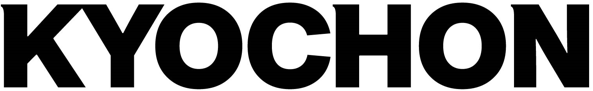 해외 사업 안내교촌F&B에 관심을 가져주셔서 감사합니다. 1. 해외사업 형태 : 마스터 프랜차이즈(Master Franchise)특정국가/지역별로 현지 노하우를 갖춘 파트너에게 독점권을 부여하는 형태로 주로 국가 단위로 계약이 체결됩니다.2. 교촌 마스터프랜차이즈 파트너로써의 기본 조건상기 조건은 교촌의 마스터 프랜차이즈 파트너 선정에 있어 충분 조건에 해당하며, 종합적인 측면을 고려하여 내부 검토를 통해 최종 결정이 이루어집니다.3. 마스터프랜차이즈 파트너사의 혜택계약 지역 내 독점적 권리 부여교촌 특제 소스 사용 권리 및 현지화 메뉴 개발조리∙서비스 교육 제공 및 매장 운영 지원디자인∙인테리어 지원4. 마스터프랜차이즈 신청 프로세스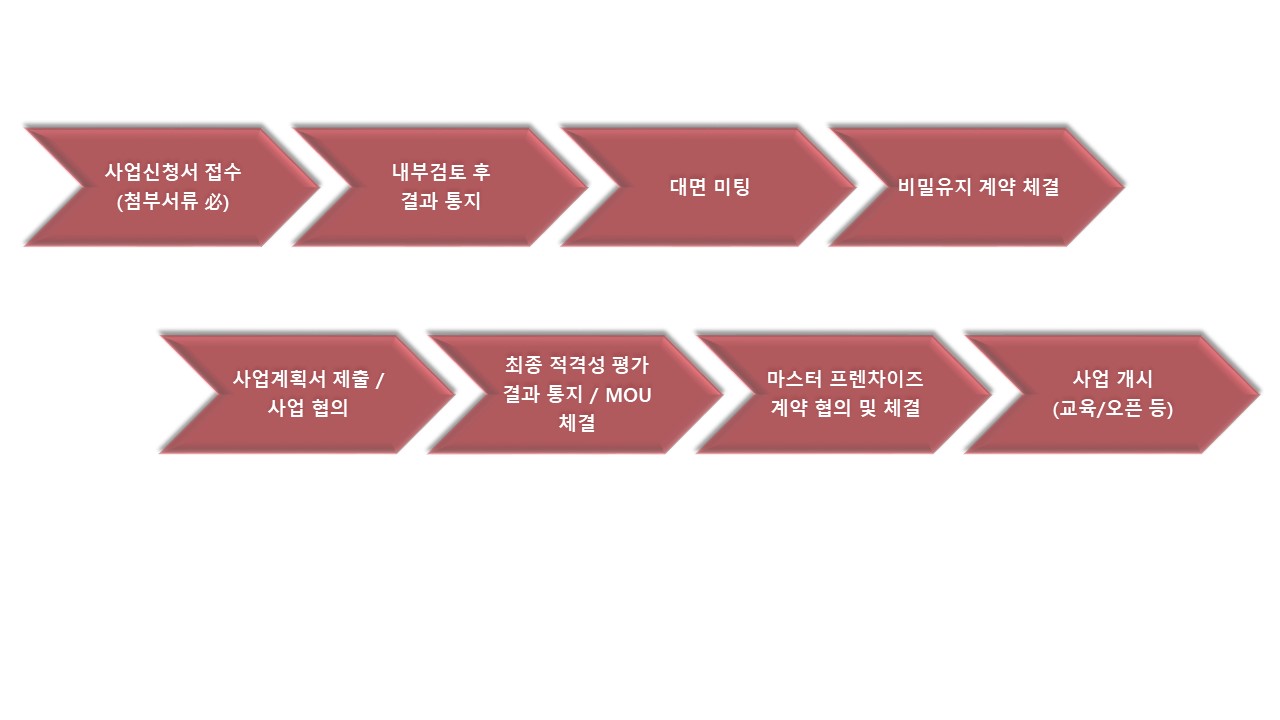 계약 조건은 대면 미팅 이후 단계에서 협의 될 수 있음을 참고하여 주시기 바랍니다.마스터 프랜차이즈 신청서1. 개인 정보2. 기업 정보3. 재정 정보(전년 기준)귀사의 재정 정보와 관련된 자료를 첨부하여 주신다면 검토시 참고하도록 하겠습니다.4. 사업신청 동기5. 외식업 또는 프랜차이즈 사업 경력6. 현지 시장 이해도7. 교촌 사업 계획 및 투자 정보8. 추가 제출 서류(첨부)(필수) 회사 사업자등록증(필수) 회사 소개서(기타) 본인은 [마스터 프랜차이즈] 사업 신청서를 다음과 같이 제출하며, 신청서에는 사실과 다른 내용이 포함되지 아니하였음을 확인합니다. 잘못된 정보의 기재는 사업의 거절 또는 계약의 철회 등의 사유가 될 수 있음을 확인합니다.[개인정보 수집 및 이용 동의서]개인정보의 수집 및 이용 목적해외 사업 신청서 접수/심사 등 사업 신청자 관리수집하는 개인정보 항목성명(국문/영문), 소속, 직위, 휴대전화, 이메일, 사업자등록일, 주소, 사업자 등록증, 재산 정도, 경력 등 지원 신청서에 기재된 정보 또는 사업신청에 필요한 각종 증빙서류개인정보 보유 및 이용기간3년동의거부권리귀하께서는 개인정보 제공 동의를 거부할 권리가 있으며, 동의 거부할 경우 사업신청서 접수 및 검토에 제한 또는 불이익이 발생할 수 있음을 알려드립니다.년     월     일성명 :                     (서명 또는 날인)현지 등록 법인체외식업, 레스토랑 운영 경험 현지 시장에 대한 광범위/포괄적인 이해도최소 3년 이상 F&B 또는 프랜차이즈업 경력안정적 성장을 위한 사업초기 자금 조달 능력매장 개발 능력마스터 프랜차이즈 사업진행을 위해 상기 안내사항을 잘 숙지하시어 아래 [사업 신청서]를 작성하여 당사(overseas@kyochon.com )로 제출하여주시기 바랍니다. 이름연락처직책메일 주소희망 국가회사명회사 소재지홈페이지 주소사업 영역브랜드명기업 형태유한 회사 □ 주식 회사(지분율 :    %) 합자 회사(투자 지분율 :      %)    □ 기타(________________)설립연도직원 수계열사/자회사있음(회사 명 :                       )없음자산USD              (기준 연도)(다른 통화일 경우 기재해주세요)자본USD              (기준 연도)부채USD              (기준 연도)매출액USD              (기준 연도)영업이익(률)USD             / 영업이익률     %  (기준 연도)순이익USD              (기준 연도)▶ 교촌치킨을 어떻게 알게 되었습니까? □ 직접 방문(매장 명 :      )   □ 웹사이트    □ 지인소개 □기타(설명)___________________▶ 교촌 해외 사업을 진행하는 동기에 대하여 구체적으로 기술하여 주시기 바랍니다._____________________________________________________________________________________________________________________________________________________________________________________________________________________________________________▶ 외식업 또는 프랜차이즈 운영 경험이 있으십니까?    □ 네     □ 아니오▶ ‘네’라고 대답 하셨다면, 그 내용을 기재하여 주시기 바랍니다.* 브랜드 명:* 운영 방식: □ 프랜차이즈 가맹점 □ 프랜차이즈 직영점             □ 개인 창업        □ 기타(                     )* 운영 기간: * 기타 참고 사항:▶ 대표 또는 신청자가 희망 국가 국적자 이십니까?           □ 네     □ 아니오▶ 대표 또는 신청자가 희망 국가 거주 중이십니까?           □ 네     □ 아니오▶ 현지 시장 이해도에 대하여 기술하여 주시기 바랍니다.__________________________________________________________________________________________________________________________________________________________________________________________________________________________________________▶ 희망하는 지역과 예상 매장 개발 수를 기재하여 주시고, 어떻게 운영 할 것인지 간략히 기술하여 주십시오.* 국가(             )  도시/지역(                  )    * 매장 (         개  )▶ 투자 가능한 자본은 얼마나 되나요?▶ 자금 조달에 소요되는 시간은 얼마나 되나요? (           개월)▶ 사업 파트너 또는 투자자를 보유하고 있으신가요?          □ 네    □ 아니오* ‘네’라고 대답 하셨다면, 정보를 작성하여 주시기 바랍니다.▶ 기타 당사가 참고 할 수 있는 사항을 기재하여 주시기 바랍니다.____________________________________________________________________________________________________________________________________________________________신청자   :_____________________   (서명)날짜     :_____________________작성하신 정보는 당사의 관리하에 엄격히 정보보호 됨을 알려드립니다.작성된 내용은 교촌 마스터 프랜차이즈 사업자 검토로 사용되며, 모든 정보가 제출되기 전에는 검토가 되지 않으니 이 점 유의하여주시기 바랍니다. 단, 제출한 정보를 허위 기재 하였을 경우 검토 또는 다음단계로의 진행이 불가할 수 있음을 알려드립니다. 교촌에프앤비㈜는 「개인정보 보호법」에 의거하여, 아래와 같은 내용으로 개인정보를 수집하고 있습니다. 귀하께서는 아래 내용을 자세히 읽어보시고, 모든 내용을 이해하신 후에 동의 여부를 결정해 주시기 바랍니다.본인은 귀사가 위의 목적으로 본인의 개인정보 수집항목을 수집∙이용 하는 것에 동의합니다.동의함 □  동의하지 않음   □